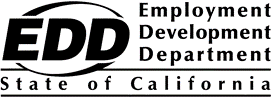 ELL IET Fund TA and Developmental EvaluationSolicitation for Proposals Program Year 2022-23Questions and AnswersCan you please confirm that grant subrecipients who support programmatic tasks will be considered as programmatic costs, therefore the 10% administrative cap is not applicable?Grant subrecipients may have both programmatic and administrative costs. The costs of conducting the technical assistance (TA) and evaluation activities described in the Solicitation for Proposals (SFP) would be mainly programmatic costs. Applicants may also have costs associated with administrative functions necessary to support programmatic functions. Refer to Appendix D: Administrative Costs page 35 of the SFP for more information.Is this funding only available for 2022-23 awardees or is this a new call for proposals?The grant opportunity is for applicants and partners (if applicable) who are interested in providing meaningful technical assistance to the English Language Learner (ELL) Integrated Education and Training Fund (IET) Program Year 2022-23 (PY 22-23) awardees as they design, develop, and implement projects that accelerate employment strategies for underserved populations facing significant barriers to employment.Will the list of participants in the November 16, 2023, webinar be shared to facilitate collaborative applications?Unfortunately, we are not able to share a list of webinar attendees. Will the TA awardee only support the ELL IET PY 22-23 awardees, or all agencies throughout CA interested in the IET?The grant opportunity will primarily support TA to ELL IET PY 22-23 awardees, however as detailed in section II.A. on pages 4 and 5 of the SFP, coordination with and inclusion of key project partners and stakeholders in certain activities is required, as is dissemination of lessons learned to the broader workforce system.Will there will be only one grant awarded for $1 million or multiple awardees? It is anticipated that one application will be awarded.  Is it correct that in the last round of funding there were 9 recipients?There are eight ELL IET PY 22-23 awardees. For a list of ELL IET PY 22-23 awardees, please visit Workforce Development Solicitations for Proposals (ca.gov). The understanding is that the deadline for submission of proposals is December 11, 2023, but the speaker said November 1, 2023, can you please clarify?Proposals are due by December 11, 2023, by 3 p.m. PST.Can you provide the due date for the notice of intent (NOI) and the full proposal?The NOI emails are due by November 22, 2023, by 12 noon PST. Proposals are due by December 11, 2023, by 3 p.m. PST.If the Executive Summary is limited to 2 pages, does that include the cover page?This does include the cover page of the of Executive Summary. The Cover Signature Page is a different document and must be included separately. Is there a recommended or required dollar amount to be attributed to the evaluation portion of the TA?No. Applicants should determine the amount of funding needed for each component, based on the required activities outlined in the SFP.Do the forms reflect when the work plan will start?Award announcements are projected to be made in January 2024 with an anticipated start date in June 2024. Documents should be completed with a start date of June 1, 2024.Can a subrecipient have admin costs associated with the technical work they perform more than 10%?No, administrative costs are capped at 10%. Applicants should thoroughly assess whether the costs are truly administrative or whether they are supporting programmatic activities and categorize accordingly. Refer to Section I.B. Goals and Objectives and Section II: Program Design of the SFP for information on program costs and Appendix D: Administrative Costs page 35 of the SFP for more information.What is the ELL IET TA DE end date and when will outcome data be made available?The ELL IET funded projects that the ELL IET TA DE awardee will be supporting have a project end date of December 31, 2026. This SFP funds a DE that should have available data throughout the life of the grant. The TA provider will have a project end date of March 31, 2027, allowing time to gather outcome data for a project end report.Where can I find the exhibit forms using the links you shared?To view the ELL IET TA DE PY 22-23 SFP, visit the EDD Workforce Development Solicitations for Proposals webpage. The downloadable exhibit forms can be found on the SFP second page (the page does not have a number). If you still are experiencing trouble, please contact us via email at WSBSFP1@edd.ca.gov.Do the TA provider and evaluators need to be from two different organizations, or can one organization apply to fulfill both roles?The TA and developmental evaluation can be conducted by the same organization. 